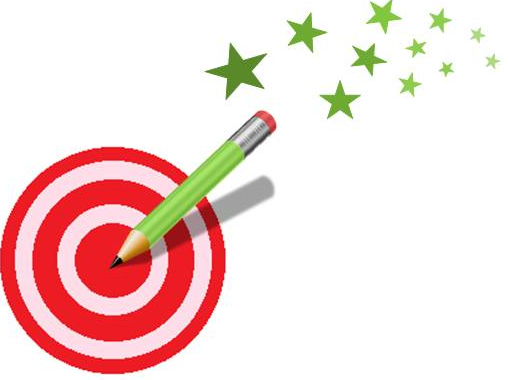 20+30=	10+20=10+10=	30+20=40+10=	10+40=50+10=	30+30=30-10=	20-10=40-30=	50-40=40-20=	50-30=30-30=	40-10=10+     =20	10+      =3020+     =30	30+     =5020+     =40	30+     =4040+     =60	10+     =40